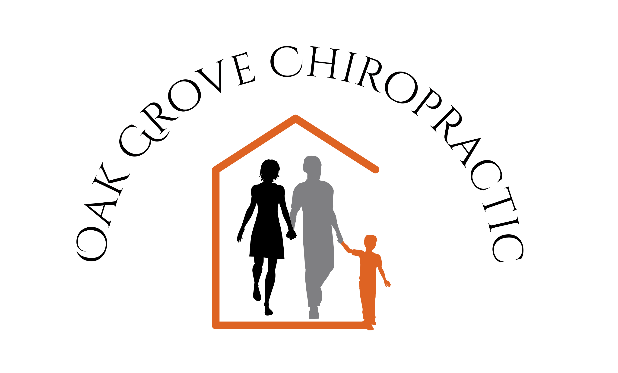 The Chiropractic Office of Dr. Jessica VanderkleiPatient (Child) Information:Name: _____________________________________________      Date: ___________________Address: _______________________________________________________________________ Sex:    Male     Female           Date of Birth: _______________          Height:___________________ Weight: ______________ Patient SSN: __________________________________  Name of Parents/Guardian:______________________________ Home Phone:_____________________  Cell Phone: ______________________   Email:_______________________________________________ Would you like our newsletter emailed to you:   Y    N Whom may we thank for referring you? ____________________________________________________ Authorized Representative/Parent/Guardian:_____________________________  Phone: ____________ Present Complaint: ____________________________________________________________________ When did this begin?______________________________________ Was there an accident or injury involved?  Y   N Has your child had any past treatment for this complaint?  Y  N  Describe: _______________________ Current medications: ____________________________________ General Questions/Prenatal History: Any complications during pregnancy?  Y    N    Explain: _______________________________ Medications taken during pregnancy: _________________________  Cigarettes or alcohol during pregnancy:   Y     N Birth Intervention:   Forceps    Vacuum    C-Section       Genetic disorders or disabilities: _________________________________________________________How many times has your child been prescribed antibiotics in the past 6 months? _______  Total during lifetime:______ Has your child received vaccinations?  Y    N  Feeding History:                                                                                Childhood Diseases: Breast Fed:   Y   N   How long: __________                                   Chicken Pox:   Y    N    Age:_____________ Formula Fed:  Y   N   How long: __________                                 Rubella:  Y    N    Age:_____________ Introduced to:  Solids at _______ Months                                    Rubeola:  Y    N    Age:_____________                             Cows milk at ________ Months                                                      Mumps:  Y    N    Age:_____________ Food Allergies or Intolerances:  Y      N                                           Whooping Cough:  Y    N    Age:_____________       List:______________                          Other: _____________Age:_____________ Developmental History: During the following times your child’s spine is the most vulnerable to stress and should routinely be checked by a doctor of chiropractic for prevention and early detection of vertebral subluxation (spinal nerve interference). At what age was your child able to:     _____________ Respond to Sound                                    ______________ Cross Crawl              ______________ Respond to Visual Stimuli                       ______________ Stand Alone              ______________ Hold Head Up Alone                                ______________ Walk Alone               ______________ Sit Up Alone According to the National Safety Council, approximately 50% of children fall head first from a high place during their first year of life (ie: a bed, changing table, down stairs, etc). Was this the case with your child?     Y       N Explain: ______________________________________________________________ Is/has your child been involved in any high impact or contact type of sports (ie: soccer, football, gymnastics, baseball, cheerleading, martial arts, etc)?    Y      N Has your child ever been involved in a car accident?    Y      N    Explain:___________________________ Other traumas not described above?    Y      N    Explain:_______________________________________ Prior surgeries?    Y      N    Explain:________________________________________________________ Review of Systems Please check if your child has had any of the following: ____ Headaches   ____ Postural Imbalances  ____ Growing Pains  ___ Scoliosis         ___ Tonsillits   ____ Asthma        ____ Torticollis                 ____ Ear Infections   ___ Seizures           ___Sleep Problems  ____ Digestive Problems  ____ Bedwetting   ___ PDD/Autism      ___ ADD/ADHD   ___ Frequent Fever ____ Colic       ___Learning Difficulties         ___ Acid Reflux       ___ Hip Dysplasia   ___ AllergiesHow would you rate your child’s diet?  ___ Well Balanced  ___ Average    ___High sugar/processed foods  Does your child consume artificial sweeteners?  Y      N Number of hours your child sleeps:_____________ hours per night  ______________hours per day/naps Sleep Quality: ____Good    ____Fair   ____Poor  ************************************************************************************* Authorization to Treat a Minor I, _____________________________________ the undersigning parent/guardian having legal custody/guardianship of ______________________________________, a minor, do hereby authorize, request and direct Dr.Jessica Vanderklei and whomever she might designate as assistant to perform in judgment any examination and chiropractic diagnosis or treatment which is deemed necessary. Any specific written authorization you provide may be revoked at any time by writing to us at the address provided on the front of this form.  Patient: _________________________      Signature: ________________________________________                                                                                                           .                        Print Name                                                                                    Parent/Legal Guardian       